Lesson 17Flect, Flex = BendCircumflex (n)—to bend around or curveDeflect (v)—to turn or move to one side; to bend; to swerveFlexible (adj.)—capable of bending without breakingFlexor (n)—a muscle that bends a part of the body, such as an arm or a legInflection (n)—the bending of a persons voice so that it does not sound boring or within only one tone; make one’s voice go up and downInflexible (adj.)—not capable of being bent without breakingReflect (v)—to bend or throw back light or heat; to fold or turn backReflection (n)—the image in a mirror that is a result of bending light when it is thrown backReflex angle (n)—an angle that is greater than 180 degrees because the angle is bent beyond the straight lineRetroflex (adj.)—bent or turned backward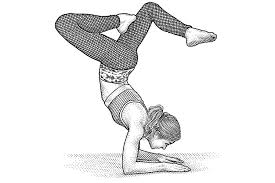 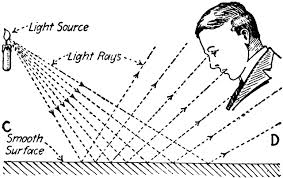 